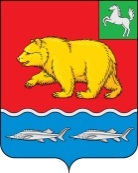 Администрация молчановского РАЙОНАТомской областипостановление10.02.2022                                                                                                       № 67с. МолчановоОб утверждении средней рыночной стоимости одного квадратного метра общей площади жилья для расчета размера социальной выплаты В целях реализации на территории муниципального образования «Молчановский район» мероприятия по улучшению жилищных условий граждан Российской Федерации, проживающих на сельских территориях, государственной программы Российской Федерации «Комплексное развитие сельских территорий», утвержденной постановлением Правительства Российской Федерации от 31.05.2019 № 696, на основании заключения об определении (расчете) средней рыночной стоимости одного квадратного метра общей площади благоустроенного жилья на территории муниципального образования «Молчановский район» от 30.10.2021 № 1034/21, выполненного ООО «Центр независимой экспертизы и оценки»,ПОСТАНОВЛЯЮ:Установить среднюю рыночную стоимость одного квадратного метра общей площади жилья по муниципальному образованию «Молчановский район» для расчета размера социальной выплаты в случае улучшения гражданами жилищных условий с использованием средств социальной выплаты путем приобретения жилого помещения на сельских территориях в размере 34 660 (Тридцать четыре тысячи шестьсот шестьдесят) рублей.Опубликовать настоящее постановление в официальном печатном издании «Вестник Молчановского района» и разместить на официальном сайте муниципального образования «Молчановский район» (http:// www.molchanovo.ru/).Настоящее постановление вступает в силу после его официального опубликования в официальном печатном издании «Вестник Молчановского района», распространяется на правоотношения, возникшие с 01.01.2022 года.Контроль за исполнением настоящего постановления возложить на заместителя Главы Молчановского района по экономической политике.Глава Молчановского района                                                                  Ю.Ю. СальковВиктория Николаевна Галактионова8(38256) 23-2-24В дело – 1Галактионова – 1